PENGARUH PERSEPSI WAJIB PAJAK TENTANG TAX AMNESTY, PENGETAHUAN ADMINISTRASI PERPAJAKAN, DAN PERSEPSI TENTANG MODERNISASI ADMINISTRASI PERPAJAKANTERHADAP KEPATUHAN WAJIB PAJAK ORANG PRIBADI USAHAWAN MIKRO DAN KECIL DI KAWASAN ITC MANGGA DUA JAKARTA Oleh:Nama : Natalia Valentina ClarissaNIM  : 37150137SkripsiDiajukan sebagai salah satu syarat untukmemperoleh gelar Sarjana EkonomiProgram Studi AkuntansiKonsentrasi Perpajakan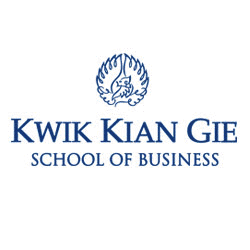 INSTITUT BISNIS dan INFORMATIKA KWIK KIAN GIEJAKARTAAPRIL 2019